DateNameTestimonial Reports01/02/2020Sister VictoriaPraises the Lord for His wonderful mercies and soothing hand of comfort in times of suffering! Sister Victoria’s best friend Keishia is feeling much better now since being in and out of the ER and is no longer in pain. Praise the Lord! Also, with knowing the diagnoses, it provided some relief for her to know that it is curable and will eventually heal and pass. Do continue to keep Keishia in prayer. Thank you.01/02/2020Sister VictoriaPraises the Lord for Life and the opportunity to have it more abundantly! Sister Victoria wants to take the time to thank the Lord for the life of the brethren. She cherishes the life of all the brethren who stand for truth and live to be a blessing. For all the January babies (those born in January), happy birthday! May God continue to bless you as you continue to choose to live for Him with the sole purpose to honor Him with your life and be the blessing He has raised you up to be for such a time as this. Amen.01/02/2020Sister VictoriaShares a word of encouragement in entering a new year (2020) from SOP by Ellen G. White: “Already has the new year been ushered in; yet before we greet its coming, we pause to ask, What has been the history of the year that with its burden of records has now passed into eternity? ... God forbid that at this important hour we should be so engrossed with other matters as to give no time to serious, candid, critical self-examination! Let things of minor consequence be put in the background, and let us now bring to the front the things which concern our eternal interests.... “{FH 13.2}“Another year now opens its fair unwritten pages before you. The recording angel stands ready to write. Your course of action will determine what shall be traced by him. You may make your future life good or evil; and this will determine for you whether the year upon which you have just entered will be to you a happy new year. It is in your power to make it such for yourself and for those around you.” 1 {ML 5.2}“Shall we not in this new year seek to correct the errors of the past? It behooves us individually to cultivate the grace of Christ, to be meek and lowly of heart, to be firm, unwavering, steadfast in the truth; for thus only can we advance in holiness, and be made fit for the inheritance of the saints in light. Let us begin the year with an entire renunciation of self; let us pray for clear discernment, that we may understand our Saviour’s claims upon us, and that we may always and everywhere be witnesses for Christ” (The Signs of the Times, January 4, 1883). {LHU 15.5} Amen! As we now begin the year 2020, let us not take for granted this fresh start to becoming a better You in accomplishing the work Christ has set before us to do. Let us aim high and renew our resolution to be steadfast and faithful to the Lord Almighty as we press forward and strive to be part of that elite group headed to Heaven. Happy New Year to all and everyone!!!!01/02/2020Select Members of Sac FellowshipAs a special tribute to our Lord and awesome Creator for allowing us to live and experience the new year of 2020, a couple of us would like to share a testimony in which expresses our praise and appreciation of how God has kept us through years prior to reach the point we are now and how being among this group of believers has helped mature us into the people of God we are at this moment in Earth’s history….01/02/2020Sister VictoriaIt is such an amazing testament to Your grace and mercy to be living at such a time in Earth’s history and to be found living in the year 2020. Never in my wildest dreams have I ever picture what the year 2020 would look like as I am embarking upon it presently. I know that it is only by Thy tender loving, compassionate care that I have been able to enter into such a year as 2020. It is only just the beginning of this new year and I am so filled with excitement to witness prophecy unfold before my very eyes. What a privilege! There are no words that can muster up the built in emotions of gratitude I have in how You have lead me this far. It is my prayer that I continue faithfully following in Christ footsteps as a co-laborer in completing your mission to save and restore humanity and obliterate sin. As I reflect upon the past year (2019), it only encourages me to look forward to this new year with bright hope, vibrant faith, and renewed strength to face what is before me and all the new experiences yet to be lived out that will help in developing character and maturity fit for heaven. I would say 2019 was the year of challenging fear, stepping out in faith, and discovering what promise You have for me. I am so thankful for the church family you have given me through Sacramento Fellowship and various ministries in the Movement to provide the safe haven/boot-camp needed to walk by faith. It has been one of my long held desires and answer to prayer since my childhood to have a church family and fellowship with like-minded believers as I have spent most of my life being home-churched. I couldn’t ask for a more Christ-seeking, precious, loving and sweet spiritual family that You have blessed me with. I am so grateful!It has been a wonderful blessing to be involved in ministry work and watch You orchestrate so rapidly and orderly the work You have called us to fulfill and make it possible to do in such a timely manner. It is just an honor and pleasure to witness the growth of all of us that has occurred over this pass year. And, I can only anticipate what great things You have in store this new year. Thank you Jesus! It is my prayer that none of us falls off the path, but keeps pressing forward despite the challenges and heart-ache. To reflect on the pass year and remember all that You brought us through and gave us victory over to have as a token of encouragement to embrace all to come upon us this 2020 year.01/02/2020Sister SuzanI would like to address this 2020 New Year praise message to each and every one of you - by first saying, The Lord our God is King of Kings and Lord of Lord’s, and we are so mightily blessed to be amongst those who have been called to come out of darkness and come into His marvelous light!  Truth is something that everyone looks for at some point in their life, and while there are many who claim to posses it, there are very few who have actually seen it like us! By God’s mercy and grace we each have been called forth to behold it through this most precious present truth message - a divinely inspired message - a message for this very point in time in our old world’s history. May we never let go of the faith that has and is being given to His saints! May Jesus forever have rule over our hearts and our lives, our thoughts, our time and goals. He is a just King; our Prince of Peace - so full of grace and truth. Jesus is our everything! Thank you Lord for everything You do in us and with us and for us - to enable us to live a better life, a life that reveals your character and assists us to humbly serve others in Your name and for Your glory! As I reflect upon this last year I realize how great God’s mercy has been to me. I can never praise Him enough for all he’s done in my life, not only in this past year, but throughout my entire life….even when I never knew Him or understood that He cared for me so personally, or that He had been with me all along the way (leaving me waymarks with dates and symbols), in spite of my stupid self! You alone dear Jesus deserve my deepest gratitude! I pray I can be considered worthy to one day be amongst the redeemed who cast their glittering crowns at your feet! For You, and you alone dear Lord are truly worthy!I have so much to be grateful for that the only words my mouth should ever and always utter are praises for our amazing God! Lord may we always praise You and Lord may you grant us your joy by enabling us to praise You, not only through the good times, but through even the most painful times of our life. 2018 ended with dear Tess G. Lambert proclaiming the Midnight Cry message with 2019’s power packed predictions including the November 9, dates, which have revealed to us that she is indeed a true prophet of God.  Thank you for all of your faithful servants Lord!The Rescue group (Repairersofthebreach7), the NorCal Fellowship group, Portola group, along with Present Truth members in Canada began studying (via ZOOM) like crazy to prepare ourselves for baptism ahead of the November 9, COP date. That was our main objective, and we focused all of our devoted energies on those studies - going meticulously through each baptismal vow, one by one.  Our only desire was to be consecrated to God -submit ourselves to His keeping, and to become a member of the Church Triumphant! We talked it, we walked it and we breathed it. When the long anticipated day finally arrived, in the spring of April 2019 at Rescue’s Gold Country Convocation, we were all united in our faith and so full of the joy of the Holy Spirit. It was an amazing time for each and every one of us who attended, and I will always be grateful to be blessed to be amongst those who shared that experience! Praise be to You precious Lord!Shortly after that remarkable day (April 27, 2019), my life as I had known it began to change drastically.  I returned to my 7.5 year job employed as  a church secretary for a Conference SDA Church in Hayward, CA, and was asked by the pastor to resign. I subsequently submitted my request to be removed as a member of the SDA Conference Church and soon after was terminated. This was a difficult time for me, but I believed with all my heart that I had done exactly what the Lord wanted me to do.  Thankfully He had set plans in place for the Sacramento Fellowship to be formed for those of us who now needed to worship elsewhere. God foresaw each of our needs and thankfully enabled willing hearts to begin a Sabbath School Service and Divine Worship Service through ZOOM. He gathered us all together and gave us a platform and venue to continue forward in our new life with Him! I have nothing but praise and thanksgiving in my heart for how the Lord blessed us with the Sacramento Fellowship!I would like to thank God for moving sister Elaine to pick up a Bible and begin reading!  I am glad she was a blank slate and that she allowed God to lead her and teach her.  I have great respect and gratitude for the Bible studies Elaine has consistently given, that she listened to God and moved to Plymouth, that she was given a personal ministry in present truth, and followed His lead to begin the Rescue Gold Country Convocation Campmeetings, as well as for her willingness to always give godly counsel to each of us when needed.  Thank you Lord!I would also like to praise God that sister Cristina listened to the Holy Spirit and moved to the United States bringing her dearest belonging with her, Adriana, and that Cristina has been willing to open up her home for church worship.  Thank you for Cristina’s heart Lord, for the gift of hospitality that you have given her and for her outstanding culinary gifts that she has so lovingly shared with us! I praise You Lord that Cristina demonstrates where her treasure is through so many ways, from providing us with a Communion Set, Podium, Curtains to display the Charts, to a home to call Church, etc.  Thank you Lord that You helped her raise a beautiful godly daughter and that because of your divine message Lord, Adriana has blossomed so much this last year that she is demonstrating Your strength and ability in her teaching skills. Thank you for giving her the spirit to so willingly share what she’s learning with each one of us.  Thank you for guiding her to post all the classes and transcripts online, making them available to all of us through the efforts of every one of my dear brothers and sisters who have participated in accomplishing them. Thank you also for inspiring her to begin our WhatsApp group!  It has been such a huge blessing and has welcomed me more fully into the 21st Century!  All praise and honor and glory belongs to You dear Lord!Thank you for the Morning Prayer and Devotional group we have Lord! I’m grateful to my dear sisters, Adriana, Toni, and Victoria for providing us with this ministry.  I have been blessed when I have been able to log in and participate, and I have been so moved and touched by their loving service and prayers.  Thank you for all your prayer warriors dear Lord!  Those fervent prayers have enabled us to continue on, day by day, in your great love and mercy and grace.I would like to especially thank you for giving me more of a servant’s heart than I have ever yet experienced!  You began this work in me this last year when you moved me to my mother’s home to care for her after she fell and broke her hip and bumped her head one too many times. Thank you Lord for helping me to surrender to you these last few months even when I questioned you. Thank You for helping me make this transition and for continuing to give me more of your spirit and grace to assist my Mom in her elderly years.  Mom was born in the Roaring Twenties and has now made it to the Roaring 2020’s!  All praise to you dear heavenly Father!  You have mightily blessed us through all this Lord! My daughter, Mom and I are closer now than we have ever been before! You’re working a miracle out in our lives! I am sorry I question You sometimes Lord and that I still worry and fret, but I thank You and praise You for Your great patience with me through it all! A special thanks and praise to You Lord for our pets!  I know You brought me my dear pet Blue who needed to be rescued, but I think you have used him more in so many ways to rescue me! Thank you that you answered both of my prayer requests for him in just the last few days of 2019! Thank you that the lump in his chest was not cancer as I asked, and that the veterinarian expenses would not surpass my financial ability to make care available to him. Bless you Lord that he is mending!  He brings so much joy to me and is loved by everyone who meets him! I wish I could hug You Lord!I want to praise You Lord and thank You for all of the willing teachers in our Fellowship who have shared their skills and time and devotion to you Lord for Your glory.  Thank you also Lord for providing us with such a rich and diverse group of brethren and sisters to fellowship with! Thank you Lord for Elaine, Cristina, Adriana, Antoinette (Toni), Victoria, Francisco and Christine, Henry and Ali, Kathy and Dave, the Flukas family and Youth Prophecy Group!!!!, Victor and Lianne, Larry, Robert, Leonard, Jonathon, Fel and Logina, Lana, Rennoe and Donna, Jackie, Chenyu, Cristopher and for all of your children Lord who have blessed us with their presence - and for all of those precious souls who will be coming in to worship you with us in this new and promising year of 2020!I would like to thank You Lord for Jeff and Kathy Pippenger who have served You so faithfully for so many years! We really miss them Lord, and are forever thankful to them for allowing You to bring us to this message through the FFA and SOTP ministries, as well as for all of the other affiliated ministries that have served You!  Our heart aches over the split Lord, but we will continue to trust and praise You - and pray for our brethren and sisters who are no longer with us.Finally, thank You Lord for all of our Elders and Leaders!  We are so grateful for the guiding lights You’ve given us in Parminder and Tess! May You continue to lead them, work in them and through them to shine brightly for You!  May they continue to be kept safe and full of Your Holy Spirit! Please keep your hedge of protection around all of them Lord and their families and loved ones. The theme and the song—Christ all and in all—in anthems of praise resounding through heaven- may this forever be our praise and song throughout eternity!I pray that this unfolding 2020 New Year gives us God’s wisdom and discernment in a far greater degree than we’ve yet experienced. I believe the saying, “Hindsight is always 20/20” to be of no coincidence - I really believe that it’s prophetic in nature, and I sense that much that has not yet been seen and understood will be revealed to all of us in a far clearer way in this brand new 2020 New Year.  May we each be found always standing firmly with You dear God! No matter what!Dear Heavenly Father,May the Holy Spirit continue to lead us in the ways of Your Heavenly Kingdom every single day. Teach us more of Your Wisdom from above and guide us forever in Truth. Help us to always have eyes that see and ears that hear all that You have for us. Help us to know You more perfectly and completely Lord, to fully understand Your might, to fear turning away from You and to know Your grace.In Jesus precious name,Amen.Blessed 2020 New Year Dear Family of God!Heaven’s Blessings Love,~ Sister Suzan ~01/02/2020Sacramento FellowshipFrom all of us, we joyfully exclaim: Happy New Year!!!  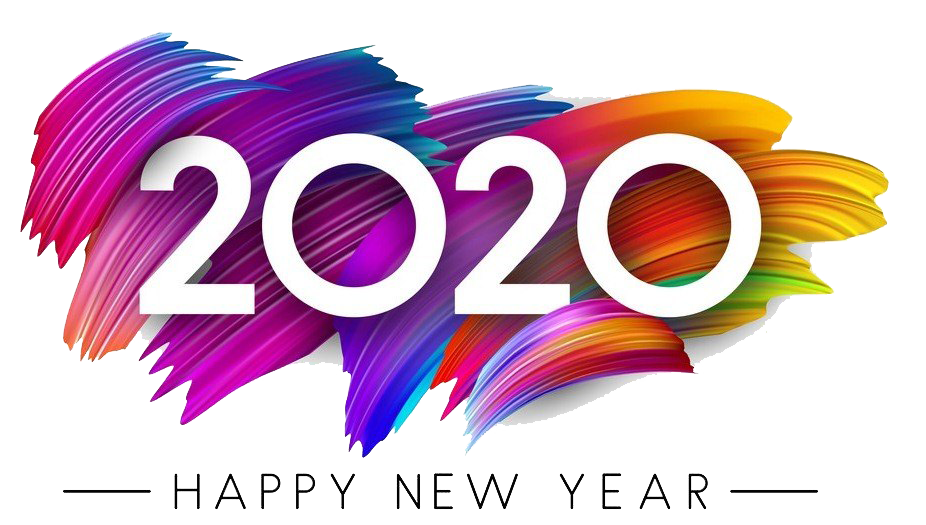 01/02/202001/02/2020